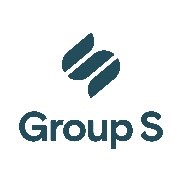 Contrat de travail pour un travail nettement défini
(ouvrier / employé)Entre : 
dûment mandaté(e) par l’employeur : 
rue :  n°  
code postal :  localité : 
Ci-après dénommé(e) « l’employeur »,Et :  
rue :  n°  
code postal :  localité : 
Ci-après dénommé(e) « le travailleur »,IL EST CONVENU CE QUI SUIT :Le travailleur est engagé à partir du  pour l’exécution d’un travail nettement défini, suivant la description ci-après :Le travailleur est engagé en qualité .Le travailleur effectuera les tâches suivantes :Le lieu de travail est situé à :Les parties conviennent que le lieu de travail n'est pas une condition de travail essentielle du présent contrat de travail et pourra donc être modifié de façon unilatérale par l'employeur en fonction des nécessités de l'entreprise.Le travailleur est engagé à temps plein. L'horaire de travail est prévu dans le règlement de travail.Le travailleur est engagé à temps partiel dans un régime de travail fixe comportant  heures par semaine.Le travailleur est engagé à temps partiel dans un régime de travail flexible comportant  heures par semaine en moyenne sur une période de référence égale à .Il est engagé dans le cadre d’une reprise progressive du travail, avec l’accord de sa mutuelle.L’horaire de travail est variable : voir dispositions dans le règlement de travail.L’horaire de travail est fixe : les heures de prestations sont réparties de la manière suivante :L’horaire de travail est flottant : voir dispositions prévues dans le règlement de travail. Le travailleur doit prester ses heures de travail dans le respect des plages fixes et mobiles décrites ci-dessous. La durée journalière moyenne de travail du travailleur est de  heures .L'horaire de travail est cyclique : la durée du travail est de  heures, réparties sur un cycle de  semaines et selon les plages fixes suivantes :L'horaire de travail est cyclique : la durée du travail est de  heures, réparties sur un cycle de  semaines et selon les plages fixes et mobiles suivantes :Voir dispositions prévues dans le règlement de travail. Le travailleur doit prester ses heures de travail dans le respect des plages fixes et mobiles décrites ci-dessous. La durée journalière moyenne de travail du travailleur est de  (total des heures sur le cycle/nombre de jours prestés).La rémunération brute du travailleur est fixée à  .Toutes autres indemnités, en dehors du salaire brut mentionné ci-dessus ou celles imposées par la loi, un arrêté royal ou par une convention collective du travail, sont purement des libéralités. En tout temps elles peuvent être octroyées ou supprimées pour des raisons dont l'employeur se réserve le droit de décider souverainement et au sujet desquelles il n'est redevable d'aucune justification à l'égard du travailleur. Concernant lesdites indemnités, le travailleur ne pourra en aucun cas invoquer un usage généralisé, ni faire valoir à cet égard un droit, quel qu'il soit.Le candidat bénéficie des avantages extra-légaux suivants :La rémunération à laquelle le candidat a droit, est versée suivant la méthode et selon les périodicités comme disposé par la loi du 12 avril 1965 concernant la protection de la rémunération du travailleur et ses arrêtés d’exécution.L'exécution du contrat ne peut être suspendue qu'en raison des motifs et selon les modalités déterminées par la loi, par les conventions collectives de travail et par le règlement de travail.En cas d'incapacité de travail, le travailleur s'engage à avertir immédiatement l'employeur.Le travailleur s'engage à fournir dans les deux jours ouvrables à compter du début de l'incapacité un certificat médical attestant l'incapacité de travail et indiquant la durée de celle-ci.Conformément aux dispositions légales, le travailleur se soumettra le cas échéant à un examen pratiqué par un médecin désigné par l'entreprise.Le contrat de travail prendra fin automatiquement par l'achèvement du travail nettement défini pour lequel le travailleur a été engagé.La partie qui résilie le contrat de travail avant l'achèvement du travail nettement défini et sans motif grave, est tenue de payer à l'autre une indemnité égale au montant de la rémunération qui restait à échoir jusqu'à l'achèvement du travail nettement défini, sans que ce montant puisse toutefois excéder le double de la rémunération correspondant à la durée du délai de préavis qui aurait dû être respecté si le contrat de travail avait été conclu à durée indéterminée.Il pourra également être mis fin au contrat de travail par rupture immédiate, sans préavis ni indemnité, pour motif grave, sans préjudice de tous dommages et intérêts s'il y a lieu.Sans préjudice des dispositions de l'article 9 du présent contrat de travail, chacune des parties peut résilier le contrat de travail avant l'achèvement du travail nettement défini et sans motif grave, durant la première moitié de la durée convenue et sans que la période durant laquelle un préavis est possible ne dépasse 6 mois, et cela moyennant le respect du délais de préavis qui auraient dû être respectés si le contrat de travail avait été conclu à durée indéterminée. La fin effective du contrat de travail doit correspondre à la fin de la première moitié du contrat, limitée à 6 mois.Si les parties, conformément aux dispositions légales en la matière, ont conclu des contrats de travail successifs pour un travail nettement défini, la possibilité de résiliation reprise dans le présent article ne peut être appliquée qu'au premier contrat de travail conclu par les parties.Lorsque le contrat de travail est conclu pour une durée déterminée inférieure à 3 mois, l'incapacité de travail du travailleur résultant d'une maladie ou d'un accident et ayant une durée de plus de 7 jours calendriers permet à l'employeur de résilier le contrat de travail sans indemnité pour autant que la première partie du présent contrat soit écoulé.Lorsque le contrat de travail est conclu pour une durée déterminée d'au moins 3 mois et que l'incapacité de travail du travailleur résultant d'une maladie ou d'un accident dépasse 6 mois alors que le terme fixé par le contrat de travail n'est pas expiré, l'employeur peut à tout moment résilier le contrat de travail moyennant une indemnité. Celle-ci est égale à la rémunération qui reste à échoir jusqu'au terme convenu, avec un maximum de 3 mois de rémunération et sous déduction de la rémunération payée depuis le début de l'incapacité de travail.Le travailleur déclare expressément marquer son accord pour que l'employeur paie son salaire et toute autre somme le concernant, de quelque nature qu'elle soit, par versement bancaire.IBAN : BIC : Le travailleur déclare expressément marquer son accord pour que l'employeur paie son salaire et toute autre somme le concernant, de quelque nature qu'elle soit, par chèque circulaire.Le travailleur déclare expressément marquer son accord pour que l'employeur paie son salaire et toute autre somme le concernant, de quelque nature qu'elle soit, assignation postale.Les frais éventuels ne seront pas déduits des montants faisant l’objet des paiements.Le travailleur s’engage à respecter la confidentialité des données personnelles conformément au Règlement général 2016/679 sur la protection des données lorsqu’il est amené à traiter de telles données avec l’autorisation de l’employeur.Le travailleur déclare avoir reçu un exemplaire du présent contrat ainsi qu'une copie du règlement de travail.
Il déclare en accepter les clauses et conditions.Il est en outre convenu ce qui suit :Ainsi établi en double exemplaire, dont un original pour chacune des deux parties contractantes
Fait à , le Signature du travailleur(précédée de la mention manuscrite « Lu et approuvé »)Signature de l'employeur (précédée de la mention manuscrite « Lu et approuvé »)LundideàdeàMardideàdeàMercredideàdeàJeudideàdeàVendredideàdeàSamedideàdeàDimanchedeàdeàPlage mobilePlage mobilePlage mobilePlage mobilePlage fixePlage fixePlage fixePlage fixePlage mobilePlage mobilePlage mobilePlage mobilePlage fixePlage fixePlage fixePlage fixePlage mobilePlage mobilePlage mobilePlage mobileLundideàdeàdeàdeàdeàMardideàdeàdeàdeàdeàMercredideàdeàdeàdeàdeàJeudideàdeàdeàdeàdeàVendredideàdeàdeàdeàdeàSamedideàdeàdeàdeàdeàDimanchedeàdeàdeàdeàdeàSemaine Semaine Semaine Semaine Semaine Semaine Semaine Semaine Semaine LundideàdeàMardideàdeàMercredideàdeàJeudideàdeàVendredideàdeàSamedideàdeàDimanchedeàdeàSemaine Semaine Semaine Semaine Semaine Semaine Semaine Semaine Semaine LundideàdeàMardideàdeàMercredideàdeàJeudideàdeàVendredideàdeàSamedideàdeàDimanchedeàdeàSemaine Semaine Semaine Semaine Semaine Semaine Semaine Semaine Semaine Semaine Semaine Semaine Semaine Semaine Semaine Semaine Semaine Semaine Semaine Semaine Semaine Plage mobilePlage mobilePlage mobilePlage mobilePlage fixePlage fixePlage fixePlage fixePlage mobilePlage mobilePlage mobilePlage mobilePlage fixePlage fixePlage fixePlage fixePlage mobilePlage mobilePlage mobilePlage mobileLundideàdeàdeàdeàdeàMardideàdeàdeàdeàdeàMercredideàdeàdeàdeàdeàJeudideàdeàdeàdeàdeàVendredideàdeàdeàdeàdeàSamedideàdeàdeàdeàdeàDimanchedeàdeàdeàdeàdeà